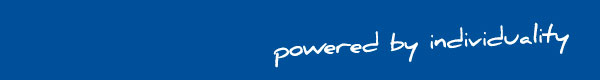 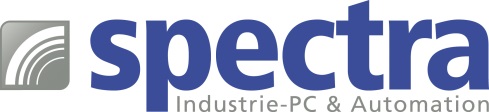 PRESSEMITTEILUNG Industrielle Mobilfunk-Router: Neu im Programm bei SpectraREMOTE AUF DIE MASCHINEFernwartung und Remote-Management von Maschinen und Anlagen sind wichtige Bausteine der Digitalisierung. Sie ersparen zeit- und kostenaufwendige Serviceeinsätze vor Ort und sind gleichzeitig der Einstieg in IIoT und Industrie 4.0.Mit den 4G-Routern der UR-Serie bietet Spectra ein komplettes Sortiment an industriellen 4G-Mobilfunk-Routern. Vom Einsteiger-Modell mit reiner 4G-Routing-Funktion bis hin zur Oberklasse mit zusätzlichem WLAN, multiple GLAN, PoE, GPS, GPIO, RS-232/485 und SD-Card. Die leistungsstärkeren Modelle bieten zusätzlich die Möglichkeit der Einbindung von User-Apps mittels eines SDK für Python und eine Unterstützung von Modbus RTU/TCP. Damit wird aus dem Router ein voll funktionales IoT Edge-Gateway.Allen Modellen gemeinsam ist die Dual-SIM-Card Schnittstelle mit automatischem "Fail Over", die Unterstützung verschiedener VPN-Verbindungen (OpenVPN, IPsec, PPTP, ...) und die umfangreichen Managementmöglichkeiten (Web, CLI, ...). Der weite Eingangsspannungsbereich von 9-48V und die große Betriebstemperatur von -40°C bis +70°C sowie das kleine, robuste Metallgehäuse und die flexible DIN-Schienen- oder Wandmontage erfüllen die industriellen Ansprüche.Ein besonderes Highlight der industriellen Mobilfunk-Router Serie ist der ultrakompakte UR32 Router. Er eignet sich hervorragend für die Anbindung einzelner Maschinensteuerungen an das Mobilfunknetz. Einfach per Weboberfläche den Internetzugang und das Port-Forwarding konfigurieren und schon steht dem Remote-Zugang auf die entfernte SPS nichts mehr im Weg. Und natürlich liegt jedem Router für die Installation im Schaltschrank eine Antenne mit Magnetfuß inkl. 1,5 m Kabel bei.Wörter:   225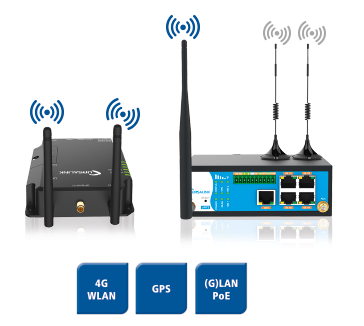 Zeichen: 1741 (mit Leerzeichen)Bild: Spectra-Industrielle_Mobilfunk_Router.jpg Ansprechpartner PR: Jacqueline Nedialkov Tel.: +49 (0) 7121 1432-132E-Mail: jn@spectra.de 